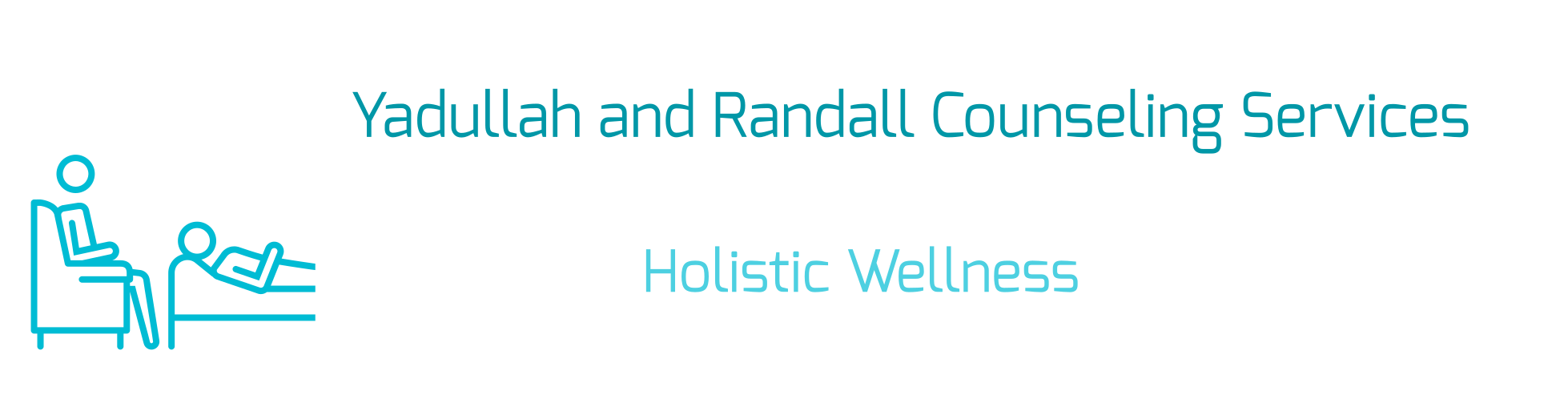 505 Old York Road   Suite 100    Jenkintown PA 19046        267.420.0704Informed Consent and Client Responsibilities**Please sign on the large lines and initial on the small lines below if you agree**I____________________________, do herby consent to mental health treatment at Yadullah and Randall Counseling Services at 505 Old York Rd Suite 100 19046.Communication between a client and therapist is privileged and protected by law.  No content from our session will be discussed with anyone without your consent.  There are exceptions when, by law your therapist is required to break confidentiality.  *__________Payments are made prior to the session.  * _________Credit card or bank card must be saved on file*________Client will be responsible for making sure card on file is updated. * _________Payment plans are available and will be made on a case by case basis. *_________A 24-hour notice is required to cancel an appointment and not be charged.  If a 24-hour notice is not given you will be charged for the full session. *_________  **Please print and sign on all the lines below**Client’s name:  __________________________________________________________Parent/Guardian or Person responsible for payment:____________________________________Date____________________________________________________________________505 Old York Road   Suite 100    Jenkintown PA 19046     267.420.0704Teletherapy Informed ConsentPlease initial and sign if you agree, understand and would to like to have Teletherapy sessions.     Teletherapy sessions are now available. Teletherapy sessions allow clients opportunities to participate in sessions while in the comfort of their own home. These sessions are conducted from the privacy of the therapist’s office and can be a convenient way for you to attend your sessions. Sessions are secure and HIPPA compliant on the therapist’s end. Please make sure you are in a secure setting and using a secure device before starting your session. *___________Please note that using a mobile device that receives calls/video chats will interrupt the session.  Repeated interruptions will result in session ending. Full payment is still expected  *_________ Please refrain from being in bed or session will end immediately. Please refrain from playing music and having flashing light on during the session.  Please refrain from playing with the screen settings during the session when not related to connection issues (ex: changing the background, etc.)  Sessions will stop immediately if client is driving, in a moving vehicle, in a bathroom, not fully clothed, walking, in a public place, around others/others in the camera view or if the background noise disrupts the session.  Full payment is still expected  *_________Please start your session on time. If issues arise please contact your therapist directly.  Without contacting the therapist and 15 minutes after the start time of your session will result in a no-call-no-show with requirements of full payment. *_________ Sessions will end immediately if client puts therapist on hold for nonmedical emergency: examples include but not limited to texting, answering phone calls, answering door, etc. Full payment is still expected  *_________Client’s name:  __________________________________________________________Parent/Guardian or Person responsible for payment:______________________________Date____________________________________________________________________